Муниципальное бюджетное общеобразовательное учреждение«Первомайская средняя общеобразовательная школа»Алатырского района Чувашской РеспубликиПриказ От 16.08.2021                                                                                                                № 35/1Пос. ПервомайскийОб утверждении комиссии по определениюсписочного состава обучающихся на получениельготного питания.  В целях своевременной и качественной организации работы по рассмотрению документов на получение льготного питания, определению списочного состава обучающихсяПриказываю:Утвердить  комиссию по определению списочного состава обучающихся на получение  льготного питания в следующем составе:-   Храмова Е.К.,зам. директора по УВР,  председатель комиссииЧлены комиссии:Смирнова И.В.- учитель начальных классовСафейкина Е.Г.- учитель начальных классовМаштакова Р.А.- председатель Управляющего совета школыПредседателю комиссии по определению списочного состава обучающихся на получение льготного питания представить на утверждение список обучающихся  и проект приказа на получение льготного питания обучающихся.Заседание комиссии по определению списочного состава обучающихся на получение льготного питания проводить по мере представления заявлений от родителей (законных представителей) обучающихся. 3. Контроль за исполнением настоящего приказа оставляю за собой.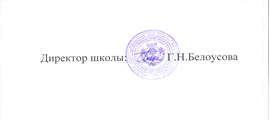                                                                                                                                Утверждаю:План работы комиссии  по определению льготного питанияобучающихся МБОУ «Первомайская СОШ»на 2021-2022 учебный год№ п/пМероприятиеСрокиОтветственный1Составление списков претендентов на льготное питаниесентябрьПредседатель комиссии2Проведение заседания комиссии по рассмотрению документов на получение льготного питанияежемесячноПредседатель комиссии3Оформление архива по льготному питанию за 2021-2022 уч.годИюнь, 2022Председатель комиссии